臺北市立北投國民中學活動成果紀錄表活動照片活動名稱防災新生活活動時間111年1月11日地點跑馬燈對象全校師生、附近居民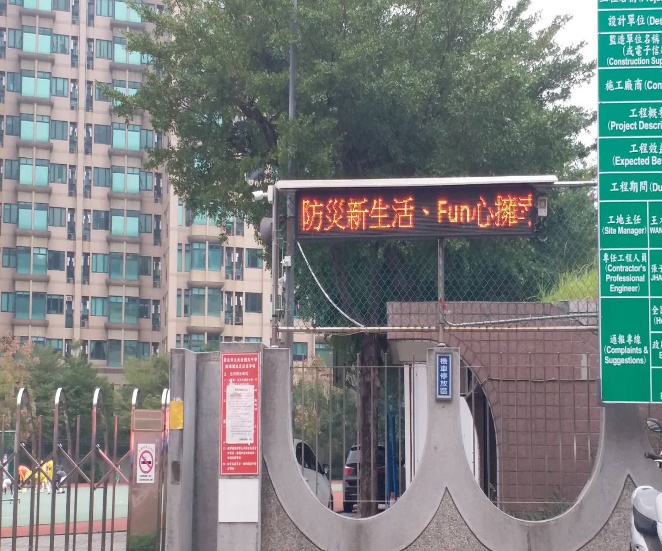 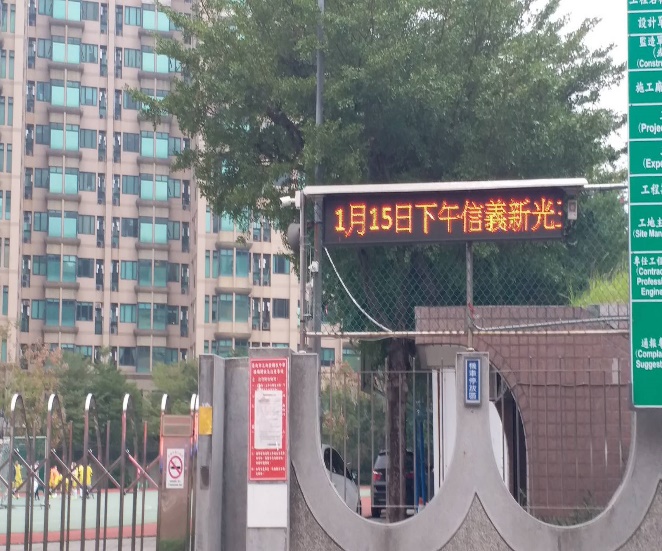 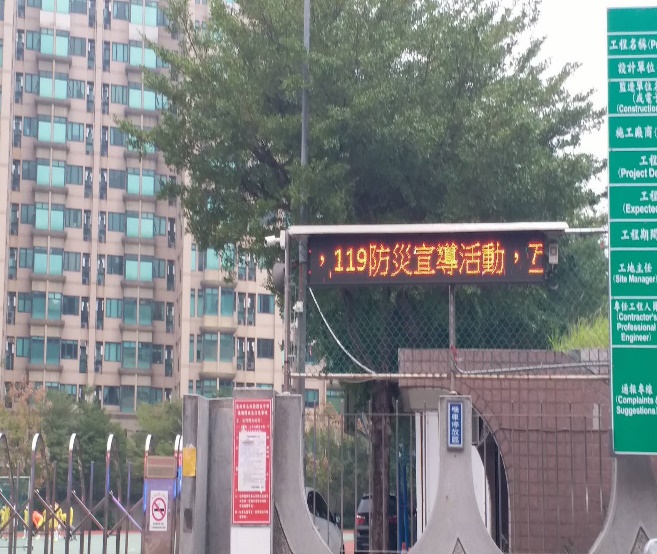 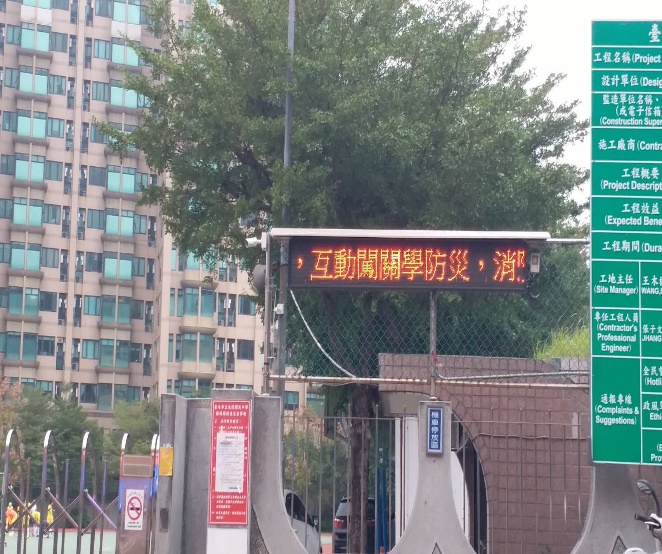 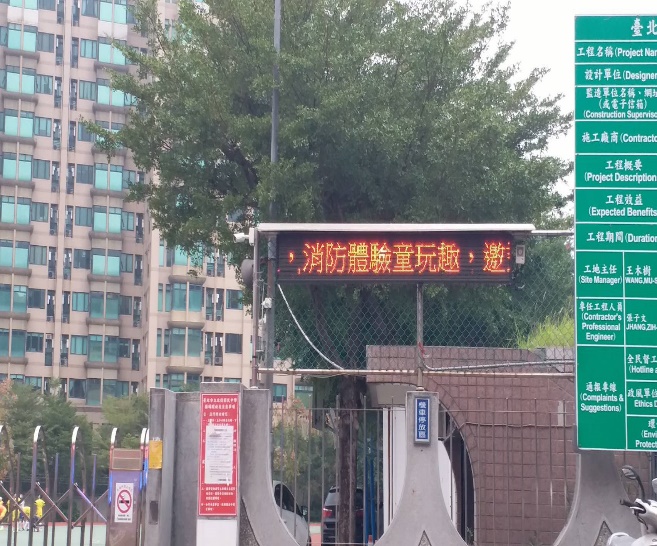 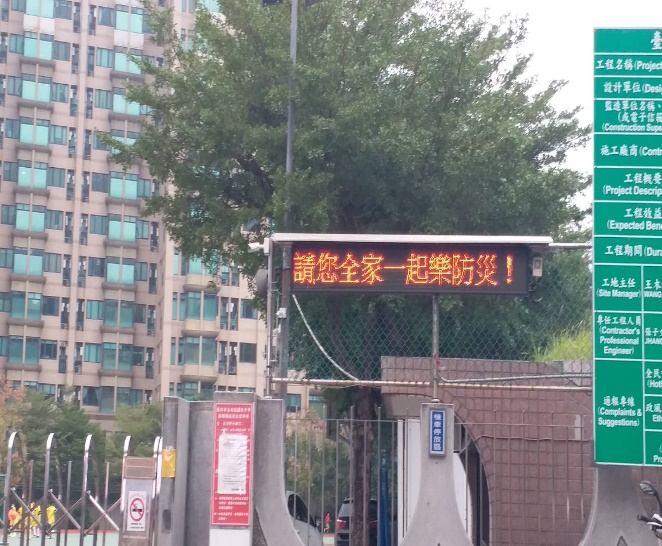 